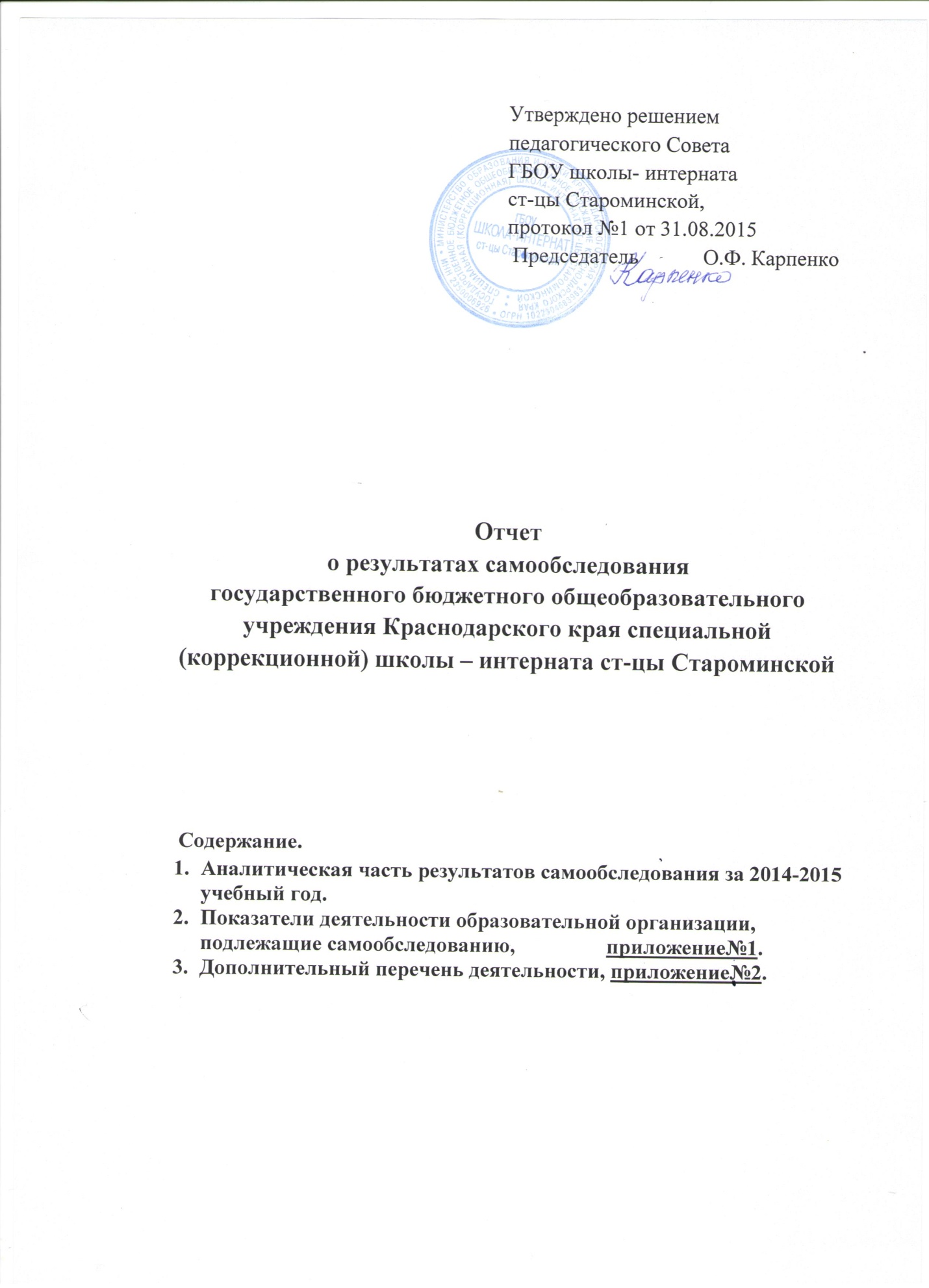 ГБОУ школы – интерната ст-цы Староминской  согласно лицензии №06789 от 24.06.2015года имеет право осуществления образовательной деятельности по следующим образовательным программам:Условия организации образовательного процесса: - численность обучающихся: 102 человек;- материально-техническое оснащение образовательного учреждения:Сведения об административных работниках:Управление школой строится на принципах единоначалия и самоуправления. Исходя из целей, принципов построения и стратегии развития школы сложилась структура, в которой выделяется следующие уровни управления:Директор – главное административное лицо, воплощающее единоначалие и несущее персональную ответственность за все, что делается в образовательном учреждении всеми субъектами управления.На этом же уровне модели находятся высшие органы коллегиального и общественного управления, имеющие тот или иной правовой статус:  Педагогический совет, Общее собрание работников.Педагогический совет – коллективный орган управления школой, который решает вопросы, связанные с реализацией программы развития школы, рассматривает проблемы, подготовленные методическим советом школы, администрацией школы, несет коллективную ответственность за принятые решения.Общее собрание работников школы объединяет всех членов трудового коллектива. Оно решает вопросы, связанные с разработкой Коллективного договора, Правил внутреннего трудового распорядка, проектов локальных актов школы.                                                                           Уровень заместителя директора образовательного учреждения по учебной работе: главная функция - согласование деятельности всех участников процесса в соответствии с заданными целями, программой и ожидаемыми результатами.Уровень методического совета. К управленцам этого уровня относятся руководители методических объединений. Руководитель методического объединения выбирается из состава членов методических объединений и утверждается директором школы. Методическое объединение ведет методическую работу по предмету, организует внеклассную деятельность учащихся, проводит анализ результатов образовательного процесса, имеет право выдвигать предложения по улучшению процесса образования, получать методическую помощь научных консультантов, согласует свою деятельность с администрацией школы и в своей работе подотчетно ей.В школе разработаны функциональные обязанности для работников каждого уровня управления, что обеспечивает четкость и слаженность в управлении развитием образовательного учреждении.    В течение 2014-2015 учебного года педагогический коллектив работал над реализацией следующих задач: -Сохранения и укрепления здоровья детей.-Формирования  устойчивых знаний, умений и навыков, в соответствии с индивидуальным маршрутом обучения каждого учащегося.-Проведение дифференцированной работы с родительской общественностью.-Изучение индивидуальных особенностей учащихся с целью  правильного выбора  образовательной траектории.-Вовлечение учащихся в работу кружков, секций по интересам на базе школы.-Осуществление индивидуальной помощи всем категориям учащихся.-Социальная и трудовая подготовка  с целью помощи в  адаптации  и социализации.- Психолого- медико- педагогическое сопровождение учащихся .Программное обеспечение  учебного  процессаОбучение учащихся 1 – 9 классов осуществлялось по программам, допущенным Министерством образования РФ. На основе данных программ были разработаны рабочие программы по всем предметам.Объём содержания  учебных  планов по общеобразовательным программам соответствуют основным целям ОУ, специфике образовательных программ специальной (коррекционной)  школы. Количество часов, отведённых на отдельные образовательные области инвариантной части учебного плана начального общего, образования соответствуют базисным  учебным  планам: специального (коррекционного) образования и сохраняет в необходимом объеме содержание, являющееся обязательным на каждой степени обучения, в соответствии с требованиями СанПиН 2.4.2.2821-10 от 29.12.2010 г. в части предельно допустимой нагрузки.  Учебный  план включает общеобразовательные предметы, содержание которых приспособлено к возможностям умственно отсталых обучающихся, а также индивидуальные и групповые  коррекционные  занятия. Образовательные программы выполнены на 100%. Обучение помогало учащимся достичь того уровня общеобразовательных знаний и умений, трудовых навыков, которые необходимы воспитанникам для социальной адаптации.       Учебный год успешно закончили 102 школьника. Из них сформировано 7 классов-комплектов: 3 начальных классов, 4 - старших классов. В основном, это дети из многодетных, малообеспеченных и неблагополучных семей. Детей - инвалидов 69 человек. Результаты качества знаний в соответствии с индивидуальными возможностями учащихся представлены в  следующих таблицах:     Сведения об успеваемости учащихся.Графический анализ ЗУН учащихся 2-9 классов по математике.Графический анализ ЗУН учащихся 2-9 классов по письму.Анализ результатов ЗУН учащихся 5-9классов по технике чтения.Показателем успешной работы педагогического коллектива являются и результаты итоговой аттестации.  В государственной итоговой аттестации приняли участие 15 выпускников школы. 80% учащихся сдали экзамен на «4 и 5». Состав педагогических работников на конец учебного годаУчителя, работающие в классах владеют теоретическими основами коррекционной работы, навыками коррекции речи. В общении они доброжелательны, отзывчивы и показывают хороший образовательный уровень детей с особенностями в развитии. Педагоги постоянно повышают свой профессиональный уровень с помощью:  аттестации, прохождении курсов ККИДППО, работы в  м/о, самообразования, участия в педагогических советах.  В настоящий момент педагоги школы 23 чел. проходят переподготовку   по специальности   «учитель олигофренопедагог»  в  институте  ККИДППО, 1 чел. дистанционно МИСАО «Олигофренопедагогика « и «Олигофренопсихология». 3 человека аттестовались. 2 человека на  1 квалификационную категорию  по должности «учитель», 1 человек на 1 квалификационную категорию  по должности «педагог – организатор», 1 человек- на высшую квалификационную категорию по должности «учитель». Важнейшим средством повышения профессионального мастерства педагогов, связующим в единое целое всю систему работы школы, является методическая работа. Центром методической работы являются методические объединения (М/О). В 2014-2015 году успешно работали 3 методических объединений. В целях решения основных задач школы на заседаниях М/О обсуждались темы, проблемы, обмен опытом, изучение педагогических новинок. Все это способствовало совершенствованию коррекции, в обучении и воспитании учащихся. Руководители всех м/о старались организовывать свою работу так, чтобы учителя повышали свое педагогическое мастерство, добивались качественного участия в учебно-воспитательном процессе. Под руководством председателей методических объединений успешно прошли предметные и творческие недели: «Неделя трудового обучения», «Неделя  истории»,  «Неделя географии», «Неделя математики», «Книжкина неделя», «Неделя физкультуры и спорта». Очень интересны и разнообразны по содержанию проведенные недели. Элементы новизны: на неделе трудового обучения педагоги проводили мастер – класс для учащихся. На неделе математики День веселых математических перемен. Девятиклассники под руководством учителей математики организовали на переменах для всех учеников школы подвижные математические игры, общешкольное мероприятие «Занимательная математика» для учащихся начальных классов. Учителя организовали мероприятие в форме путешествия по станциям.  На неделе истории игровая программа «В стороне Кубанской», в которой приняли участие учащиеся всех классов. Данное мероприятие требовало предварительной подготовки, опережающего задания. Предметные  олимпиады, игра-соревнование «Юный эрудит» на неделе географии. Защита проектов на неделе книги. Каждая неделя имела свои цели и задачи, которые были выполнены в ходе проведения мероприятий. Все недели оформлены в виде презентаций, творческих отчетов, лучшие выставлены на сайте школы.          Внимание к вопросам здоровья учащихся за последние годы заметно возросло. Для решения данных вопросов в школе организована лечебно-оздоровительная работа, это позволяет оказать необходимую помощь ребенку,  в соответствии с его  психофизическими особенностями. На основе результатов исследований медицинская служба школы разработала пути по сохранению и укреплению здоровья:-сотрудничество с закрепленной за школой поликлиникой;-постоянный медицинский контроль и диспансеризация школьников;-организация учебно-воспитательного процесса с учетом строгого соблюдения санитарно-гигиенических требований;-проведение общешкольных оздоровительных мероприятий – дней здоровья;-профилактика и коррекция нарушений опорно-двигательной системы, коррекции осанки  (ЛФК);-построение учебно-воспитательного процесса на основе здоровьесберегающих технологий;-разработка комплекса физкультурно-оздоровительной работы.Снижение уровня здоровья учащихся в специальной коррекционной школе дает возможность учреждению осуществлять обучение учащихся на дому. Обучение ведется в соответствии с нормативными и основными документами, регламентирующими образовательную деятельность учреждения (медицинская справка, приказ по учреждению, расписание уроков по предметам). Распределение учебных часов по предметам утверждается педагогическим советом, учитывая индивидуальные и психофизические особенности каждого учащегося. Учебный  план индивидуального обучения ориентирован на усвоение  коррекционного  образования, учитывает запросы родителей и учащихся. Образовательное учреждение определило варианты организации больных детей на дому с учетом рекомендаций лечебно-профилактического учреждении, ПМП экспертизы, с согласия родителей (законных представителей): в полном объёме и в сочетании с частью занятий в образовательном учреждении в индивидуальном режиме (коррекционные  занятия, консультации психолога и логопеда). В  учебный  план, согласно Положению об индивидуальном обучении учащихся вошли все основные предметы инвариантной части. При составлении плана учитывались санитарно-гигиенические требования (максимально допустимая нагрузка для больных детей). Анализ работы учителей, занимающихся с данной категорией учащихся, показывает прохождение курса обучения всеми учащимися по классам, с учетом возраста, индивидуальных особенностей, а также создание комплексных мер по реабилитации и социализации учащихся в общество, подбора необходимых форм и методов для успешного усвоения материала.       Коррекционная   работа  в специальной  коррекционной   школе  имеет непрерывный характер и проводится в течение всего  учебно-воспитательного процесса. Типовой  учебный  план включает особый курс психомоторного развития для младших классов, логопедические занятия, часы ритмики, ЛФК. Коррекционная   работа  в  школе  отвечает общим требованиям, предъявляемым к учреждениям подобного вида: обеспечена кадрами, оборудованием, методическим сопровождением, обеспечивает дифференцированный подход с учетом темпа, особенностей развития учащихся.Основная задача  работы  с детьми с тяжелой степенью интеллектуальной недостаточности в период их пребывания в школе заключается в том, чтобы всемерно способствовать развитию сохранных у них возможностей, обеспечить выработку необходимых навыков и привычек,формировать определенные обслуживающие и трудовые навыки.В группах силами специалистов ведется  работа  над развитием их познавательных возможностей в области восприятия и узнавания предметов окружающей действительности, т.к. кругозор детей крайне узок, ограничен рамками семьи, дома.Главным показателем  работы является то, что у детей появилось желание учиться, находиться в коллективе детей, посильно принимать помощь специалистов, принимать участие в коллективных мероприятиях. Положительная мотивация к учебеДля создания психологических комфортных условий пребывания ребенка в  школе , психолог поддерживает тесную связь с педагогами и родителями, участвует в медико-психолого-педагогических комиссиях  школы , что позволяет выработать единую стратегию индивидуального личностного развития ребенка.       Система работы по психолого – медико - педагогическому сопровождению воспитанников, имеющих особенности в развитии складывается из:а) изучения и анализа ситуации развития и обучения ребенка;б) выявления причин отклонения в развитии, уровня развития познавательной деятельности, внимания, работоспособности, эмоционально-личностной зрелости, уровня развития речи или структуры дефекта, личностных особенностей усвоения ребенком учебного материала;в) выявление потенциальных возможностей ребенка и необходимых медико-педагогических условий его оптимального развития;г) выбор адекватного для ребенка образовательного маршрута;д) разработка плана психолого-педагогического сопровождения ребенка;е) разработка алгоритмов общей и индивидуальной коррекции недостатков развития;ж) профилактика физических, интеллектуальных и психологических перегрузок;з) организация сбора информации и своевременное выявление детей с низким уровнем готовности к обучению;и) организация психолого-медико-педагогического мониторинга с целью отслеживания состояния и результативности развития личности ребенка, его уровня достижений по компонентам содержания обучения и по классам обучения   Работа консилиума строится на двух основных принципах:Щадящая форма сообщения принятого сообщения.Проведение психолого-коррекционной работы с родителями на всех этапах консультирования всеми специалистами.Выше изложенная работа ПМП(к) школы дает возможность создать адекватные условия для обучения, развития и воспитания ребенка в семье и школе, в соответствии с его психофизическими особенностями.Мониторинг работы ПМП(к).Воспитательная работа в школе-интернате строится на основе общих и специальных задач, которые соответствуют основным направлениям воспитательного и коррекционного процессов, и находится в тесной связи с образовательным процессом. Основным объектом педагогического воздействия является формирование у учащихся и воспитанников сознания, которое в дальнейшем будет определять его социальное поведение. Общие задачи воспитания и социализации учащихся школы – интерната классифицированы по направлениям, каждое из которых, будучи тесно связанным с другими, раскрывает одну из существенных сторон духовно-нравственного развития гражданина России.Каждое из направлений воспитания и социализации обучающихся основано на определенной системе базовых национальных ценностей и должно обеспечить принятие их  обучающимися. Организация воспитания и социализации учащихся школы – интерната осуществляется по следующим направлениям:Нравственное  развитие.  Воспитание гражданственности, патриотизма, уважения к правам, свободам и обязанностям человека.Ценности:  любовь к России, к своему народу,  к своей малой родине; служение Отечеству; правовое государство; гражданское общество; долг перед Отечеством, старшими поколениями, семьей; закон и правопорядок; межэтнический мир; свобода и ответственность; доверие к людям.Воспитание нравственных чувств и этического сознания.Ценности: нравственный выбор; смысл жизни; справедливость; милосердие; честь; достоинство; любовь; почитание родителей; забота о старших и младших; свобода совести и вероисповедания.Представления о вере, духовности, религиозной жизни человека и общества, религиозной картине мира.Воспитание трудолюбия, творческого отношения к учению, труду, жизни.Ценности: трудолюбие; творчество; познание; истина; созидание; целеустремленность; настойчивость в достижении целей; бережливость.Формирование ценностного отношения к здоровью и здоровому образу жизни.Ценности: здоровье физическое, здоровье социальное (здоровье членов семьи и школьного коллектива), активный, здоровый образ жизни.Воспитание ценностного отношения к природе, окружающей среде (экологическое воспитание).Ценности: жизнь; родная земля; заповедная природа; планета Земля.Воспитание ценностного отношения к прекрасному, формирование представлений об эстетических идеалах и ценностях (эстетическое воспитание).                                                                                     Ценности: красота; гармония; духовный мир человека; эстетическое развитие; художественное творчество.Внешкольные связи организованы для:                                                                  -Освоения школьниками многообразия культурных ценностей через посещение культурных центров, театров, музеев.-Организации и осуществления связи поколений через уроки - встречи,  совместные мероприятия.-Выработки навыков сотрудничества путем организации совместной деятельности с  культурными центрами района.Досуговые       учреждениям  района:-  «Театр кукол « Сказка»,   -   СДК «Кавказ»,   -  «ЦДК», -    Районный музей.-    Молодёжный центр МО Староминский район.В 2014 – 2015 учебном году в школе – интернате были организованы следующие кружки: «Танцевальный», (18 часов), вокальная студия «Голос-ОК» (12 часов), «Юный художник», (2 часа),студия по декоративно – прикладному искусству «Развивайка» (9 часов), спортивные секции: «Спортивные игры» (1 час), «Подвижные игры», (1 час), «Атлет»(1час), «Винд» (2часа). Все кружки были организованы на базе школы – интерната.Занятость учащихся дополнительным образованием составляет 100%. В 2014-2015 учебном году уровень воспитанности определялся по методике Н.П. Капустиной. Мониторинг уровня воспитанности учащихся по классам представлен в следующей таблице:Сравнительный результат уровня воспитанности Вывод: уровень воспитанности учащихся растет.Информацияо  жизнеустройстве выпускников в 2014-2015 учебном годуПолное наименование общеобразовательного учрежденияГосударственное бюджетное   общеобразовательное учреждение Краснодарского края специальная (коррекционная) школа-интернат                 ст-цы СтароминскойСокращенное наименованиеГБОУ школа – интернат ст-цы СтароминскойПочтовый адрес353600,Краснодарский край, Староминский район, ст. Староминская, ул. Пушкина,150Контактный телефон школы8(86153)58977, 8(86153)58253E-mailInternat-81@yandex.ruУчредитель общеобразовательного учрежденияМинистерство образования и науки Краснодарского краяАдрес сайта учрежденияstar-shkolaint.ucoz.ruГрафик  работыПонедельник  - суббота (круглосуточно)Воскресенье -выходнойОбучение в общеобразовательном учреждении ведётся на русском языке.В учреждении в качестве государственного языка изучается  русский язык,  иностранные языки не изучаются.Информация о платных услугах ОУ Платных услуг нет№ п/пОсновные и дополнительные общеобразовательные программыОсновные и дополнительные общеобразовательные программыОсновные и дополнительные общеобразовательные программы№ п/пВид образовательной программы (основная, дополнительная)Уровень (ступень) образовательной программыНаименование (направленность) образовательной программы12341основнаяобщеобразовательнаяНачальное общее образование2основнаяобщеобразовательнаяОсновное общее образование№ п/пНаличие кабинетов и помещений для учебной и воспитательной деятельностиколичество1Классных кабинетов82Кабинет логопеда13Кабинет психолога14Кабинет социально- бытовой ориентировки15Кабинет сельскохозяйственного труда16Швейная мастерская17Столярная мастерская18Спортивный зал19Актовый зал110Библиотека111Медицинский кабинет112Спальный корпус №1 на 10 мест113Спальный корпус №2 на 30 мест114Столовая на 40 мест115Тренажерный зал116Кабинет прикладного труда117Компьютерный класс на 6 мест118Сенсорная комната1Информационно-техническое оснащение19Количество компьютеров, используемых в учебно-воспитательном процессе1120Количество ноутбуков1521Интерактивные доски322Подключение к сети ИнтернетADSL-модемНаличие сайта образовательного учрежденияstar-shkolaint.ucoz.ru23Обеспеченность библиотечно-информационными ресурсами24- учебники129225- художественная литература и литературы по отраслям знаний394426-периодическая печать17должностьФамилия, имя, отчествообразованиеСтаж работыСтаж работыдолжностьФамилия, имя, отчествообразованиеобщийВ данной организацииДиректорКарпенко Ольга Федоровнавысшее3838Заместитель директора по УРПарамонова Зинаида Павловнавысшее3517Заместитель директора по ВРФоменко Светлана Петровнавысшее2620Заместитель директора по АХРРешетников Иван Сергеевичвысшее66№ п/пКласс Программа 11-9Программы специальных ( коррекционных ) общеобразовательных учреждений VIII вида под ред. В.В. Воронковой: Сб. 1.,2. - М.: Гуманитарный издательский центр «Владос», 2010г.2014-2015учебный годНа «4» и «5» окончили год26%Уровень обученности учащихся100%классыЧитают беглоЧитают беглоЧитают беглоЧитают беглоЧитают беглоЧитают по слогамЧитают по слогамЧитают по слогамЧитают по слогамЧитают по слогамБуквы знаетБуквы знаетНе знает буквНе знает буквклассыНе понимают смысл Не понимают смысл Не понимают смысл понимают смысл понимают смысл Не понимают смысл Не понимают смысл Не понимают смысл понимают смысл понимают смысл классысентмаймайсентмайсентсентмайсентмайсентмайсентмай21121166121 342246241323153322223622144238452331319101121112итого2222526159915214331Педагогические работникиПедагогические работникиПедагогические работникиОбразованиеОбразованиеКвалификационная категорияКвалификационная категорияКвалификационная категорияКвалификационная категорияВсегов том числе пенсионеровженщинвысшеесредне - специальноевысшая12не имеют31330191249016100%9,7%97%61%39%12%28%0%51%По школ12345689четверть441274342391 четверть63%100%70%67%100%50%25%30%70%1 четверть501054558582 четверть69%91%50%50%100%63%100%50%62%2 четверть55964568893 четверть74%82%60%50%100%75%100%80%69%3 четверть609106578964 четверть81%82%100%75%10088%100%90%46%4 четвертьОбследовано учащихся с рекомендациями2014 – 2015 учебный годОбучение по индивидуальным программам на дому:29 человекОбучение с дифференцированным подходом:14 человекВсего обследований:73 человекаКоличество проведенных заседаний:10классСентябрь Май 171%90%281%94%373%84%477%86%576%77%679%99%887%92%980%82%№ п/пФ.И.О.Выпускной класс 
 Наименование учреждения ВУЗ, НПО,СПОНаименование трудового профиляНе устроены по причине1 Воробьёва Наталья  Алексеевна          9ГБПУКК «Староминский механико-технологический техникум»штукатур2Гаврикова Валерия  Алексеевна9ГБПУКК «Староминский механико-технологический техникум»	штукатур3Гаврикова Яна   Алексеевна              9ГБПУКК «Староминский механико-технологический техникум»	штукатур4Герасименко Владислав   Валентинович 9ГБПУКК «Староминский механико-технологический техникум»	штукатур5Кардапольцева Виктория  Эдуардовна9ГБПУКК «Староминский механико-технологический техникум»	штукатур6Карпенко Евгений  Юрьевич 9ГБПУКК «Староминский механико-технологический техникум»	штукатур7Колунов Максим Романович9инвалидность8Крикун Роман  Сергеевич9инвалидность9Макалова Галина  Геннадьевна           9ГБПУКК «Староминский механико-технологический техникум»	штукатур10Малиев Иван   Николаевич9ГБПУКК «Староминский механико-технологический техникум»	штукатур11Некрасова Татьяна  Федоровна          9ГБПУКК «Староминский механико-технологический техникум»	штукатур12Павалука Сергей  Александрович 9ГБПУКК «Староминский механико-технологический техникум»	штукатур13Пивункова Виктория  Викторовна       9ГБПУКК «Староминский механико-технологический техникум»	штукатур14Филатова Екатерина    Анатольевна9ГБПУКК «Староминский механико-технологический техникум»	штукатур15Филимонов Кирилл   Альбертович9ГБПУКК «Староминский механико-технологический техникум»	штукатур